                                                           		Ing. Helena Polónyi – špecialista na verejné obstarávanie a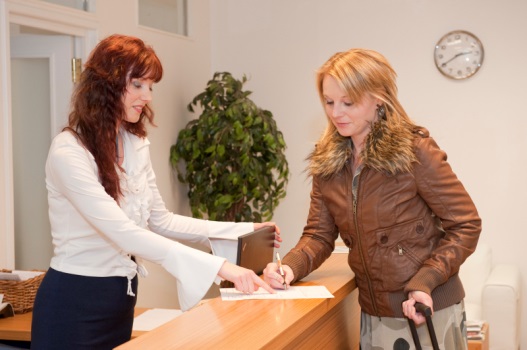 						elektronického trhoviska 						95,- € bez DPH (114,- € s DPH)						UMB, Fakulta politických vied a medzinárodných vzťahov						Kuzmányho 1, 974 01 Banská BystricaProgram školenia (09:00 – 15:00)Jednotný európsky dokument -  preukazovanie splnenia podmienok účasti Nový princíp proporcionality,  napr. pri nejasnostiach ponuky by verejný obstarávateľ alebo obstarávateľ nemal automaticky ponuku vylúčiť, Využívanie subdodávateľov a možnosť zmeny subdodávateľa,  definícia subdodávateľa, Dodatky k zmluvám – liberalizácia možnosti uzatvárania dodatkov,  použitie je naviazané na potrebu vyvinúť a kúpiť inovačný výrobok, službu alebo stavebné práce, povinnosť odstúpenia od zmluvy,Trhové konzultácie – pomoc dodávateľa obstarávateľovi pri príprave verejného obstarávania, Nové pravidlá revíznych postupov –  námietka aj v podlimitnej zákazke, Zábezpeka – aj na podlimitné zákazky,  zníženie maximálnej výšky,Nové úpravy  týkajúce sa konfliktu záujmov.Register konečných užívateľov výhod, Zápis do zoznamu podnikateľov